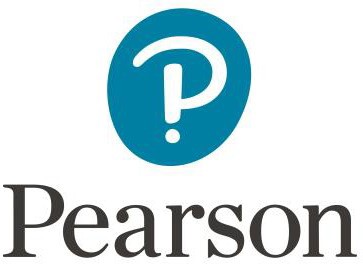 Pearson Edexcel A and AS level Geography specification amendmentsFollowing recent specification reviews, we have made some minor amendments to our AS and A level Geography specifications. The revised specifications are currently being updated. We will inform you when these become available to download from our website.  The tables below summarise the changes made and provide the relevant page numbers in the specifications.
The changes will come into effect for first teaching September 2019 with first assessment being 2021Summary of Pearson Edexcel A level Geography (9GE0) specification Issue 5 changesSummary of Pearson Edexcel AS level Geography (8GE0) specification Issue 4 changesYour Geography Subject AdvisorIf you need further information on these changes or what they mean, contact us via our website at: qualifications.pearson.com/en/support/contact-us.html.If you haven’t already done so, please fill in the form and sign up to the Geography Subject Advisor eUpdates so you receive the latest information about our qualifications and resources.Network eventsGCSE Geography:Written by Andrea Wood, with a new focus, these complimentary face-to-face or online events give you the opportunity to improve your understanding of the GCSE assessment objectives, particularly AO3.Dates and locations: Spaces at these events are limited and fill up fast. Visit our website and book your place. You can also access information and documents from past training events for Spec A and Spec B.
A level Geography:Written by Bob Digby, these free face-to-face or online events give you the opportunity to improve your understanding of the A level assessment objectives, particularly AO2.Join us for the opportunity to:explore strategies to improve your students' ability to write 'evaluatively'discuss new ideas and share best practicenetwork with colleagues from other local schools.Dates and locations:Spaces at these events are limited and fill up fast. Visit our website and book your place. You can also access information and documents from past training events.Exam supportExam Guidance and Administration Here, you can find everything you need to conduct examinations in your centre, from ordering stationery to tracking your examination papers.
Results PlusProvides the most detailed analysis available of your students’ exam performance. This free online service helps you identify topics and skills where students could benefit from further learning, helping them gain a deeper understanding of Geography.https://qualifications.pearson.com/en/support/Services/ResultsPlus.html
Post-results servicesYou can find out more about our post exams service - Including free access to marked scripts, reviews of marking, appeals and key dates.Autumn training eventsWe are currently in the midst of arranging our autumn training programme for A/AS and GCSE Geography. 

Please check the Pearson website during the summer term for more information.Summary of changes made between previous issue and this current issuePage numberWe’ve made minor amendments to the wording and the use of globe symbols for consistency and clarification: 2A2a, 2A3a, 2A8a, 2B1c, 2B3a, 2B3c, 2B5a, 2B5c, 2B7a, 2B9b, 2B11b, 2B12b, 3.1b, 4A8, 4A10 and 4B7b.17, 19, 20, 22, 23, 24, 25, 28, 32, 36, 37, 39, 426.1c – We’ve corrected the sentence ‘Geological processes release carbon into the atmosphere through volcanic out-gassing at ocean ridges/subduction zones and chemical weathering of rocks.’ and amended it to read ‘Chemical weathering removes carbon from silicate rocks. The carbon ends up in the ocean as carbonate rock. Carbon is released via outgassing at ocean ridges, hotspot volcanoes and subduction zones’.(Please note that hotspots is also covered in 1.1.c and the physical processes impact on the type of volcanic eruption is in 1.2. c and again in 1.3.b)46







10Summary of changes made between previous issue and this current issuePage numberAmendments for consistency and clarification of wording and in the use of globe symbols: 2A2a, 2A3a, 2A8a, 2B1c, 2B3a, 2B3c, 2B5a, 2B5c, 2B7a, 2B9b, 2B11b, 2B12b, 3.1b, 4A8, 4A10 and 4B7b17, 19, 20, 22, 23, 24, 25, 28, 32, 36, 37, 39, 42Date TimeLocationThursday 9th May 20194-6pmBlyth Thursday 16th May 2019 4-6pmPreston Monday 20th May 2019 4-6pmOnlineWednesday 22nd May 20193.15-5.15pmNorwichThursday 23rd May 20194-6pmBirminghamTuesday 4th June 4-6pmIsleworthTuesday 11th June 4-6pmWembley, LondonMonday 17th June 20194-6pmSouth East LondonDate TimeLocationMonday 13th May 20194.30-6.30pmNorth LondonMonday 3rd June 20193-5pmSouth East LondonWednesday 5th  June 20194-6pmOnlineTuesday 11th June 20194-6pmBirminghamWednesday 19th June 4-6pmNottinghamThurs 20th June 20194-6pmBlyth